КЉУЧ ЗА ПРЕГЛЕДАЊЕ ТЕСТА НА РЕПУБЛИЧКОМТАКМИЧЕЊУ ИЗ ГЕОГРАФИЈЕ (ОСМИ РАЗРЕД)1.планинске, континенталне2.а, б, ђ, е3.Јадарски блок је део Вардарске зоне. (2 бода) Обухвата планине: Сувобор, Маљен, Повлен, Медведник, Јабланик, Соколске планине, Јагодња, Борања, Гучево и Цер. (Признати као тачан одговор сваки одговор у коме су наведене најмање три планине.) – 2 бода4.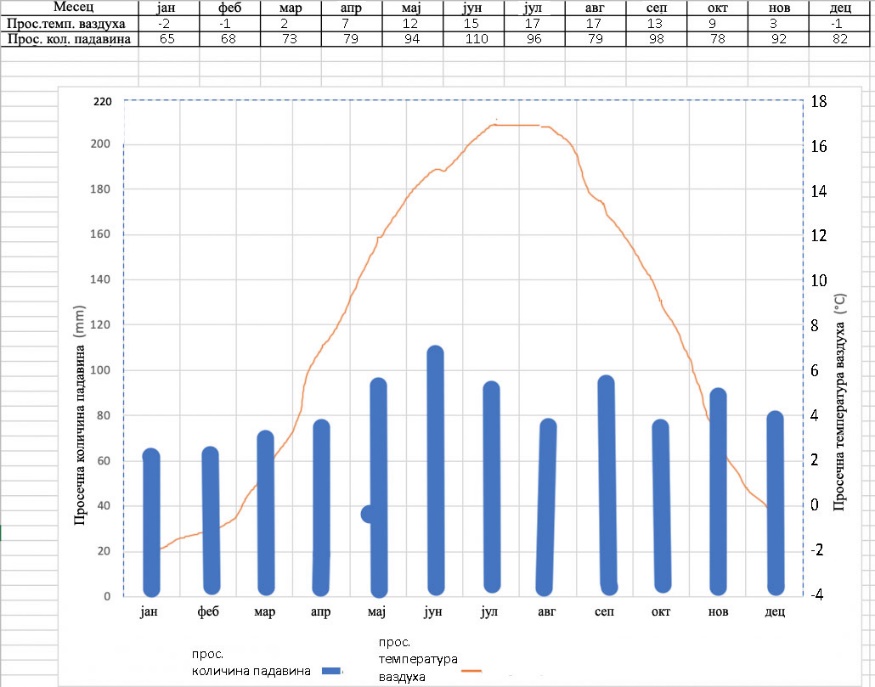 а) 16,3 °Сб) 10,5 °С пролеће, 12,5 °С јесенв) 7,5 °СНапомена: правилно нацртани стубићи – 1 бод; правилно нацртана линија – 1 бод; тачни одговори на питања – по 1 бод.5.500–1.000 листопадна шума граба и храста,1.000–1.500 листопадна шума букве,1.500–1.900 четинарска шума (јела, бор, смрча),1.900–2.660 планински пашњаци (сувати)а) западној6.Бодовање: два исправно унета појма носе један бод; четири унета појма – два бода; шест унетих појмова – три бода; комлетно тачно решење – четири бода.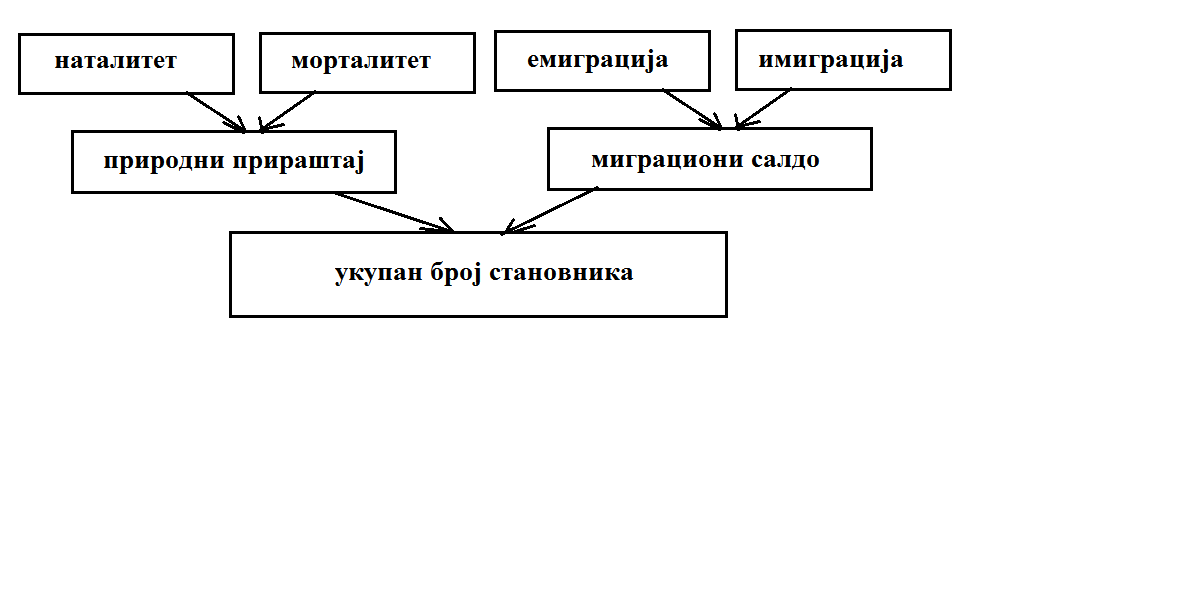 7.ветар; инсолација (сунчева радијација)8.9.Копаоник; Рудник10.Коридор 10 (сви краци): Сремска Митровица – Београд – Ниш – Врање; Ниш – Пирот; Суботица – Нови Сад – БеоградКоридор 7: Апатин – Нови Сад – Београд – Кладово11.а) саобраћај,б) Власинав) дуванска индустријаа – критеријум: Саобраћај је делатност терцијарног сектор, а све остале наведене делатности припадају квартарном сектору.б – критеријум: Власина је Предео изузетних одлика, а сви остали наведени појмови су национални паркови.в – критеријум: Дуванска индустрија спада у лаку индустрију, а све остале наведене индустријске гране у тешку индустрију.Напомена: сваки пар „уљез“ – критеријум носи два бода. За правилно решен пар потребно је тачно подвући „уљеза“ и дати образложење.12.малопродаја (или: трговина на мало, или: продавница, или: пијаца итд.); потрошач (или: купац)а) трговина13.агломерација; субурбанизације; псеудоурбанизација14.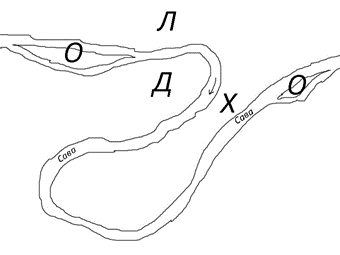 15.в, г, ђ16.г, в, а, -, б, -ПРАКТИЧНА ВЕЖБАа) 6 – Панчевоб) 8 – Колубарав) 15 – Косјерићг) 5 – Гудурички врхд) 28 – Врањска бањађ) 14 – Тарае) 11 – Ђердап 1ж) 7 – Бања Ковиљачаз) 9 – Смедеревска Паланкаи) 16 – Крагујевацј) 25 – Тутинк) 4 – Сирмиум (или: Сремска Митровица)л) 13 – Венчацљ) 18 – Борм) 26 – Пећн) 30 – Велика рудокањ) 19 – ушће Тимока у Дунав (или: ушће Тимока)о) 10 – Пекп) 2 – Бачки Петровацр) 29 – Бесна кобилаНапомена: За сваки појам ако ученик напише тачан назив географског објекта и тачан број са неме карте добиће два бода. Ако напише само тачан број са карте или само тачан назив географског појма добиће један бод.кукурузкромпирпаприкадуванјугозапад СрбијеХЛесковацХПодрињеХБанатХ